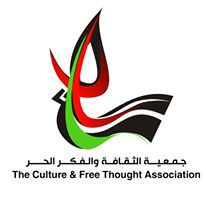 استقطاب مدربة/ في تركيب وصناعة العطورجمعية الثقافة والفكر الحر، وهي مؤسسة أهلية فلسطينية غير ربحية، مستقلة، تأسست عام 1991، تلعب دورا قياديا في تطوير المجتمع المدني الفلسطيني من خلال العمل على تطوير و تعزيز حقوق الأطفال والشباب والمرأة في المحافظات الجنوبية والوسطى من قطاع غزة.  تعلن جمعية الثقافة والفكر الحر عن حاجتها استقطاب مدربة/ تركيب وصناعة العطورUNFPAضمن مشروع المساواة الجندرية من أجل التمكين بالشراكة مع صندوق الأمم المتحدة للسكان  الفرصة المتاحة :   مدربة في تركيب وصناعة العطوروالمهام و المسئوليات المطلوبة :القدرة على توصيل المعلومة بسهولة .القدرة على تدريب الفتيات استخدام منصات التواصل الاجتماعي في التسويق والبيع على الاون لاين.  القدرة على تدريب الفتيات بمعرفة  معايير تركيب العطور.يطلب من المهتمين/ات تقديم السيرة الذاتية ، وذلك عن طريق البريد الالكترونيtrainer@cfta-ps.org ، ويٌشترط كتابة اسم الفرصة في خانة العنوان الخاصة بالرسالة الالكترونية.الموعد النهائي لتقديم الطلبات هو يوم الاحد الموافق 3/3/2019، وسوف تقوم الجمعية بالاتصال بالمرشحين الذين  سيقع عليهم الاختيار فقطالمدة الزمنية     :20 ساعة تدريبية.مع العلم ان مجموع ساعات التدريب (25) ساعات تدريبية، الرجاء ارسال سعر الساعة التدريبية مع C.V 